パソコン小話（０５０）2019/5/9エクセルで各ページに見出しを印刷する方法エクセルで名簿など、縦に長い表を作った時に、画面をスクロールして下の方を見る時に表のタイトルが見えなくなります。この現象を回避するためには、「ウィンドウ枠の固定」と言う機能を使います。最初の方は、タイトルが見える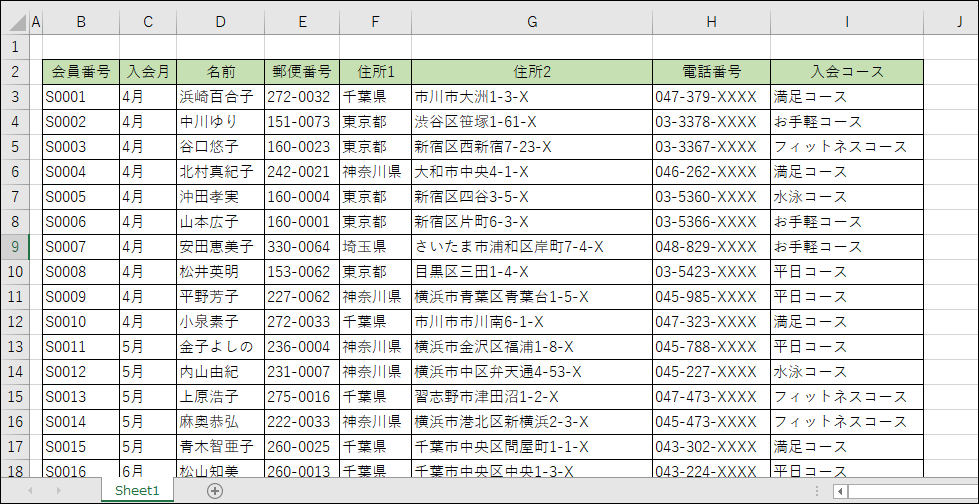 上の方へスクロールすると、タイトル行が画面の外に移動して見えない。各項目の確認がしづらい。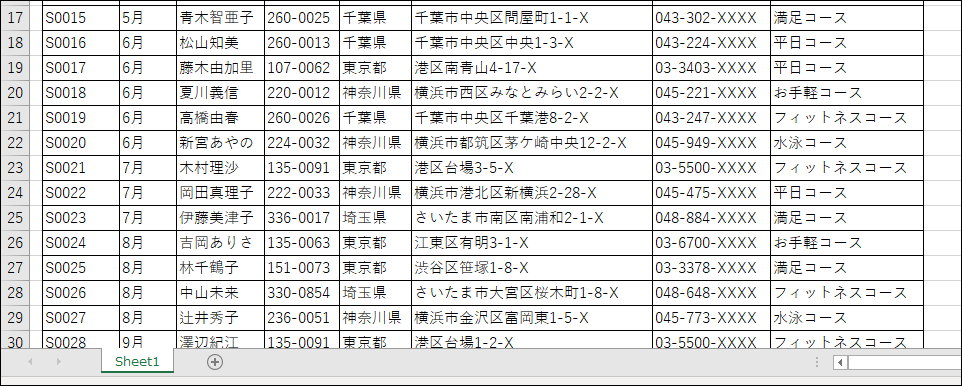 これを、スクロールしてもタイトル行が固定される手順を記述します。1．エクセルを起動し、一覧表を表示させる　→　常時表示させたい行の　　次の行を「行選択」する（下図の場合、3行目を選択）　　行番号の上（3の上）にマウスを持って行き、　　でクリック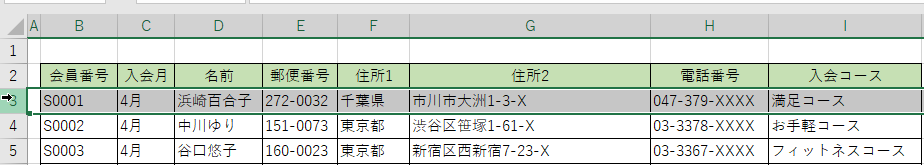 2．3行目を選択したまま　→　表示　→　ウィンドウ枠の固定　→　　→　ウィンドウ枠の固定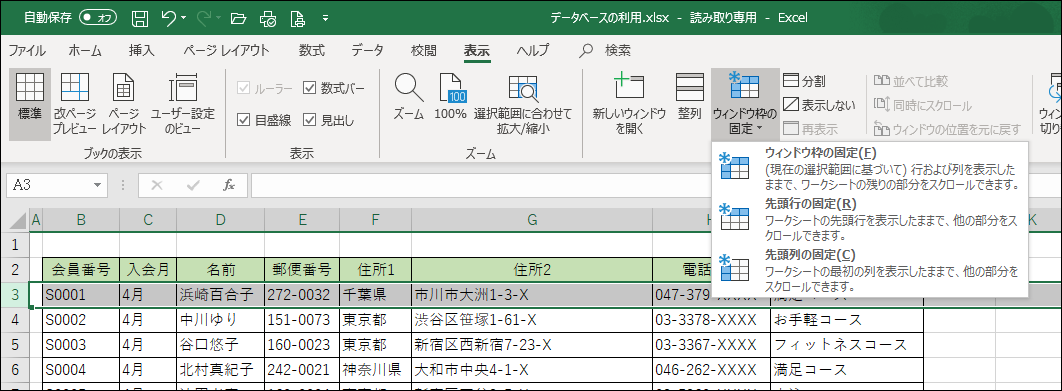 3．以上で完成・・・・名簿の行を上の方にスクロールしても、タイトル行は　　固定されたままとなります。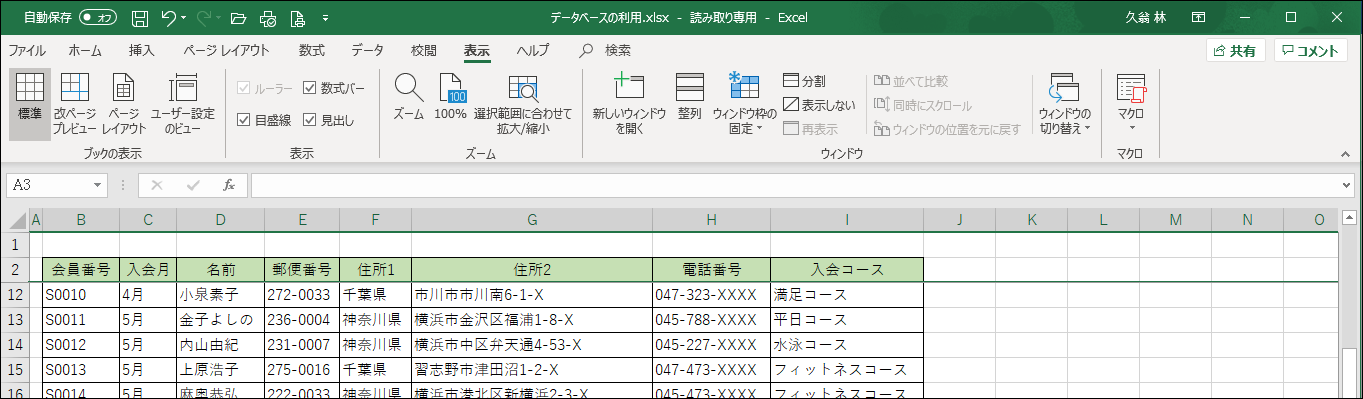 ※　同じように、列の固定も出来ます。いつも表示したい列の右側の列表示をクリックして、列全体を選択し、前項の第2項を行います。応用として、セルＥ３を選択して、第２項を行えば、行と列が一緒に固定されます。ウィンドウ枠固定の解除第２項で、解除を選択すれば、見出しの固定が解除されます。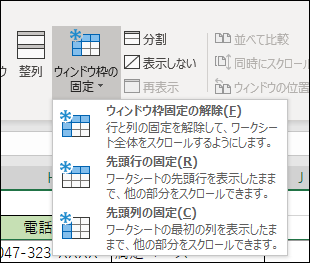 以上